PROJECT APPROVAL FORM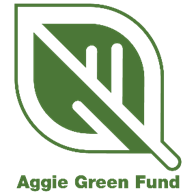 For Proposed Aggie Green Fund Major Grant ProjectsInstructions:To complete this form, first save it to your computer and name it ProjectTitle_YourName.docx. Once you have all appropriate fields filled out, be prepared to load a scanned copy into WizeHive.NOTE: The primary project contact cannot be the main nor sole approver of a project.By signing this form, I confirm that the project contact(s) has discussed this project with me, I have received and read a copy of the proposed application, I agree that the project is feasible as proposed, and that (check all that apply):NOTE: Projects that will require Council for the Built Environment (CBE) approval MUST obtain the support of a Campus Project Partner who has checked Box 3, at a minimum.If your project requires approval from SSC Services and/or Chartwells, you are also REQUIRED to receive approval from Facilities Dining & AdministrationProject Title:Primary Contact(s):Project Approver:Within my area(s) of jurisdiction, I approve this project’s implementation as proposed.Team Member:I agree to be part of the project team and to assist with project implementation.Campus ProjectPartner:I represent a recognized campus entity that commits to assist with project implementation and to provide any support required for ongoing project upkeep, including provision of maintenance, expense, time, and labor resources as needed.Name:Title:Department/Organization:E-mail Address:Signature:Date:Additional Notes/ Comments Regarding the Project or Your Approval: